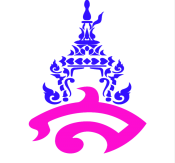 แผนการจัดการเรียนรู้กลุ่มสาระสุขศึกษาฯ            วิชา พลศึกษา          ชั้นประถมศึกษาปีที่ 5                หน่วยการเรียนรู้ที่  1                                                                                เวลา    1 ชั่วโมงแผนการจัดการเรียนรู้ที่  1        การบริหารร่างกายประกอบเพลง	มาตรฐานการเรียนรู้	พ 3.1 	เข้าใจ มีทักษะในการเคลื่อนไหวกิจกรรมทางกาย การเล่นเกมและกีฬา	ตัวชี้วัด	    พ 3.1 ป.5/1 	จัดรูปแบบการเคลื่อนไหวแบบผสมผสาน และควบคุมตนเองเมื่อใช้				ทักษะการเคลื่อนไหวตามแบบที่กำหนด1. อธิบายประโยชน์ของการบริหารร่างกายประกอบเพลง (K)2. ปฏิบัติการบริหารร่างกายประกอบเพลง(P)3. เห็นความสำคัญของการบริหารร่างกายประกอบเพลง(A)การบริหารร่างกายประกอบเพลงเป็นกิจกรรมที่ทำให้ร่างกายได้เคลื่อนไหวทำให้เกิดความสนุกสนานเพลิดเพลิน และทำให้มีสุขภาพร่างกายแข็งแรงความรู้ 	1.	การเคลื่อนไหวร่างกาย : การบริหารร่างกายประกอบเพลง	   2.	ยืดหยุ่นขั้นพื้นฐาน	   3.	หลักการเคลื่อนไหวร่างกายรักชาติศาสน์ กษัตริย์ ซื่อสัตย์สุจริต มีวินัย ใฝ่เรียนรู้ มุ่งมั่นในการทำงาน รักความเป็นไทย1. การฝึกปฏิบัติทักษะยืดหยุ่นขั้นพื้นฐาน	2. การปฏิบัติกิจกรรมตามหลักการเคลื่อนไหวร่างกายการประเมินผล1. การฝึกปฏิบัติทักษะยืดหยุ่นขั้นพื้นฐาน	2. การปฏิบัติกิจกรรมตามหลักการเคลื่อนไหวร่างกายการจัดกิจกรรมการเรียนรู้1. ให้นักเรียนอ่านเนื้อเพลง 1 รอบ และร่วมกันแสดงความคิดเห็น	2. ให้นักเรียนแบ่งกลุ่ม 5 กลุ่ม เท่าๆ กัน ให้แต่ละกลุ่มฝึกร้องเพลงเราสู้พร้อมกับเคาะจังหวะหรือปรบมือประกอบการร้องเพลงจนคล่อง จากนั้นแสดงท่าการบริหารร่างกายประกอบเพลงแล้วบันทึกผล	3. นักเรียนร่วมกันสนทนาแสดงความคิดเห็นเกี่ยวกับการเล่นกีฬาประเภทต่างๆ ของนักเรียน4. นักเรียนร่วมกันสนทนาเกี่ยวกับการเล่นยืดหยุ่น : ท่าการทรงตัวจากนั้น ฝึกปฏิบัติท่าการทรงตัว แล้วบันทึกผล	5. นักเรียนร่วมกันแสดงความคิดเห็นเกี่ยวกับการท่าการทรงตัว จากนั้นนักเรียนฝึก	  ปฏิบัติ	6. นักเรียนร่วมกันสนทนาเกี่ยวกับการเล่นยืดหยุ่น จากนั้นให้นักเรียนจับคู่กับเพื่อนเพื่อฝึก	  ปฏิบัติท่าทางหกกบ และการทรงตัวด้วยมือและแขน และช่วยกันตรวจสอบความถูกต้อง7. นักเรียนร่วมกันศึกษาวิธีการต่อตัว จากนั้นให้นักเรียนแบ่งกลุ่มกลุ่มละ 5 คน เพื่อฝึก	    ปฏิบัติท่าทางพื้นฐานการต่อตัวแบบ 2 คน 3 คน 4 คน และ 5 คน	8. นักเรียนศึกษาการฝึกปฏิบัติทักษะยืดหยุ่นขั้นพื้นฐาน การการทรงตัว ทรงตัวด้วย	 มือและแขน หกกบ  จากนั้นบันทึกผลการฝึกปฏิบัติ	9. นักเรียนร่วมกันศึกษาเกี่ยวกับหลักการเคลื่อนไหว จากนั้นให้นักเรียนแบ่งกลุ่ม 3 กลุ่ม	    เพื่อจับสลากหลักการเคลื่อนไหว การรับแรง การใช้แรง และความสมดุล และให้แต่ละ	 กลุ่มร่วมกันคิดและออกแบบกิจกรรมตามหลักการเคลื่อนไหวกลุ่มละ 1 อย่าง แล้ว	   ออกมาสาธิตให้เพื่อนในชั้นดู แล้วบันทึกผลการปฏิบัติสื่อการเรียนรู้1. เนื้อเพลงเพลงเราสู้	2. แถมประโยคตัวอย่างแบบบันทึกแบบบันทึกการบริหารร่างกายประกอบเพลง5.  ครูและนักเรียนร่วมกันแสดงความคิดเห็นเพื่อสรุปเกี่ยวกับการบริหารร่างกายประกอบเพลง  โดยครูใช้คำถาม ดังนี้การบริหารร่างกายประกอบเพลงมีประโยชน์อย่างไร (ตัวอย่างคำตอบ ทำให้มีสุขภาพร่างกายที่แข็งแรง  ได้รับความสนุกสนานเพลิดเพลินและช่วยสร้างเสริมให้มีบุคลิกภาพที่ดี)6. นักเรียนและครูร่วมกันสรุปความรู้ดังนี้ การบริหารร่างกายประกอบเพลงเราสู้เป็นกิจกรรมที่ทำให้สุขภาพแข็งแรง สามารถทำกิจกรรมต่าง ๆ ในชีวิตประจำวันได้ดี มีความสนุกสนานเพลิดเพลิน และช่วยเสริมสร้างให้มีบุคลิกภาพที่ดี7. ให้นักเรียนร่วมกันแสดงความคิดเห็น โดยครูใช้คำถามท้าทาย ดังนี้    เมื่อนักเรียนฟังเพลง“เราสู้” แล้ว รู้สึกอย่างไรครูหาวิดีโอการเคลื่อนไหวประกอบเพลงต่างๆ มาให้นักเรียนดูเพื่อผ่อนคลาย	1. เนื้อเพลงเราสู้	2. แบบบันทึกการบริหารร่างกายประกอบเพลง	1. วิธีการวัดและประเมินผล	   1.1 สังเกตพฤติกรรมของนักเรียนในการเข้าร่วมกิจกรรม	   1.2 สังเกตพฤติกรรมของนักเรียนในการเข้าร่วมกิจกรรมกลุ่ม	2. เครื่องมือ	   2.1 แบบสังเกตพฤติกรรมการเข้าร่วมกิจกรรม	   2.2 แบบสังเกตพฤติกรรมการเข้าร่วมกิจกรรมกลุ่ม	3. เกณฑ์การประเมิน	   3.1 การประเมินพฤติกรรมการเข้าร่วมกิจกรรม		ผ่านตั้งแต่ 2 รายการถือว่าผ่าน		ผ่าน	1 รายการถือว่าไม่ผ่าน	   3.2 การประเมินพฤติกรรมการเข้าร่วมกิจกรรมกลุ่ม		คะแนน  9-10	ระดับดีมาก				คะแนน  7-8	ระดับ	ดี				คะแนน 5-6	ระดับ	พอใช้		คะแนน 0-4	ระดับควรปรับปรุง	การฝึกให้เด็กได้เคลื่อนไหวกล้ามเนื้อ ได้ใช้พลังงานจะช่วยให้การขับถ่ายของเสียออกจากร่างกายทำได้สะดวก ทำให้เกิดความหิวอยากรับประทานอาหาร นอนหลับได้ง่าย ส่งผลทำให้ร่างกายเจริญเติบโตอย่างเต็มที่และแข็งแรง จึงควรให้เด็กมีโอกาสได้ออกกำลังกาย ได้ใช้อวัยวะ
ทุกส่วนตามกำลังและความสามารถของเด็กบันทึกหลังการสอนผลการจัดการเรียนการสอน_______________________________________________________________________________________________________________________________________________________________________________________________________________________________________________________________ปัญหา/อุปสรรค________________________________________________________________________________________________________________________________________________________________________________________________________________________________________________________________________________________________________________________________________________________________________________________________________________________________________แนวทางแก้ไข____________________________________________________________________________________________________________________________________________________________________________________________________________________________________________________________________________________________________________________________________________________			ลงชื่อ__________________ (ผู้บันทึก)				(__________________)        			_____/_____/_____แผนการจัดการเรียนรู้กลุ่มสาระสุขศึกษาฯ            วิชา พลศึกษา         ชั้นประถมศึกษาปีที่ 5                 หน่วยการเรียนรู้ที่   1                                                                                        เวลา  1  ชั่วโมงแผนการจัดการเรียนรู้ที่  2     ยืดหยุ่นขั้นพื้นฐาน: การทรงตัว	มาตรฐานการเรียนรู้	พ 3.1 	เข้าใจ มีทักษะในการเคลื่อนไหวกิจกรรมทางกาย การเล่นเกมและกีฬา	ตัวชี้วัด	    พ 3.1 ป.5/1 	จัดรูปแบบการเคลื่อนไหวแบบผสมผสาน และควบคุมตนเองเมื่อใช้				ทักษะการเคลื่อนไหวตามแบบที่กำหนด	    พ 3.1 ป.5/4 	แสดงทักษะกลไกในการปฏิบัติกิจกรรมทางกายและเล่นกีฬา1.  อธิบายวิธีการปฏิบัติยืดหยุ่นขั้นพื้นฐาน : ทรงตัว (K)2.  ฝึกปฏิบัติยืดหยุ่นขั้นพื้นฐาน : ทรงตัว (P)3.  เห็นความสำคัญของการฝึกปฏิบัติยืดหยุ่นขั้นพื้นฐาน : ทรงตัว(A)การม้วนตัวเป็นการเคลื่อนไหวที่ต้องใช้ทักษะความอ่อนตัว และความแข็งแรงของร่างกายการฝึกม้วนตัวเป็นประจำจะส่งผลให้มีบุคลิกภาพที่ดี	ยืดหยุ่นขั้นพื้นฐาน : ทรงตัว - แบบบันทึกการม้วนหน้าและทรงหลัง	การจัดกิจกรรมการเรียนรู้1.  ให้นักเรียนร่วมกันสนทนาเกี่ยวกับการเล่นกีฬา โดยครูใช้คำถาม ดังนี้นักเรียนเคยเล่นกีฬาประเภทใดบ้าง (ตัวอย่างคำตอบ วิ่ง ฟุตบอล  บาสเกตบอล  วอลเลย์บอล ฟันดาบ ว่ายน้ำ)นักเรียนชอบเล่นกีฬาประเภทใดมากที่สุด (ตัวอย่างคำตอบ  บาสเกตบอล ว่ายน้ำ)นักเรียนคิดว่าการเล่นกีฬาของตนเองใช้อวัยวะส่วนใดบ้าง (ตัวอย่างคำตอบ ใช้แขน ขา  มือ ศีรษะ ลำตัว)เมื่อได้เล่นกีฬาที่ตนเองชอบ นักเรียนรู้สึกอย่างไร (ตัวอย่างคำตอบ  มีความสุข  สนุกสนาน  เพลิดเพลิน)2.  ครูสาธิตการทำท่าการทรงตัวให้นักเรียนดูและเลือกผู้แทนนักเรียนออกมาปฏิบัติให้เพื่อนดูหน้าชั้นเรียน3.  ครูและนักเรียนร่วมกันสนทนาเกี่ยวกับการปฏิบัติยืดหยุ่นขั้นพื้นฐานการทรงตัว โดยครูใช้คำถาม ดังนี้การทรงตัวท่ายืนขาเดียวกางแขนใช้อวัยวะใดในการเคลื่อนไหวบ้าง (ตัวอย่างคำตอบ  แขน  ขา  ลำตัว)การทรงตัวท่ายืนขาเดียวมีประโยชน์อย่างไรบ้าง (ตัวอย่างคำตอบ  ร่างกายมีความแข็งแรงมากขึ้น)การหกกบใช้อวัยวะใดในการเคลื่อนไหวบ้าง (ตัวอย่างคำตอบ  หลัง  แขน  ขา ลำตัว)การหกกบมีประโยชน์อย่างไรบ้าง (ตัวอย่างคำตอบ  อวัยวะร่างกายมีการเคลื่อนไหวและมีสมรรถภาพทางกายดีขึ้น)4.  ให้นักเรียนจับคู่กับเพื่อนฝึกปฏิบัติ โดยสลับกันปฏิบัติจนคล่องแคล่ว  หากมีข้อผิดพลาดให้ครูแนะนำเพิ่มเติมจนปฏิบัติอย่างถูกต้องจากนั้นให้นักเรียนทำแบบบันทึกการปฏิบัติดังนี้	ตัวอย่างแบบบันทึก5.  นักเรียนและครูร่วมกันสรุปความรู้  ดังนี้ การม้วนตัวเป็นการเคลื่อนไหวที่ต้องใช้ทักษะ ความอ่อนตัวและความแข็งแรงของร่างกายที่สัมพันธ์กันเพื่อให้ส่วนต่างๆ ของร่างกายเคลื่อนไหวได้อย่างมีประสิทธิภาพ การฝึกม้วนตัวเป็นประจำจะส่งผลให้มีบุคลิกภาพที่ดี6.  ให้นักเรียนร่วมกันแสดงความคิดเห็นโดยครูใช้คำถามท้าทาย ดังนี้  ถ้านักเรียนมีความสามารถด้านการทรงตัวดี นักเรียนจะนำไปใช้ประโยชน์อย่างไรครูให้นักเรียนดู วิดีโอ เกี่ยวกับการทรงตัวเพิ่มเติมโดยอาจเป็นวิดีโอการเล่นยิมนาสติกลีลาแล้วร่วมกันแสดงความคิดเห็น	แบบบันทึกการทรงตัวแบต่างๆ	1. วิธีการวัดและประเมินผล	   1.1 สังเกตพฤติกรรมของนักเรียนในการเข้าร่วมกิจกรรม	   1.2 สังเกตพฤติกรรมของนักเรียนในการเข้าร่วมกิจกรรมกลุ่ม	2. เครื่องมือ	   2.1 แบบสังเกตพฤติกรรมการเข้าร่วมกิจกรรม	   2.2 แบบสังเกตพฤติกรรมการเข้าร่วมกิจกรรมกลุ่ม	3. เกณฑ์การประเมิน	   3.1 การประเมินพฤติกรรมการเข้าร่วมกิจกรรม		ผ่านตั้งแต่ 2 รายการถือว่าผ่าน		ผ่าน	1 รายการถือว่าไม่ผ่าน	   3.2 การประเมินพฤติกรรมการเข้าร่วมกิจกรรมกลุ่ม		คะแนน  9-10	ระดับดีมาก		คะแนน  7-8	ระดับ	ดี		คะแนน  5-6	ระดับ	พอใช้		คะแนน  0-4	ระดับควรปรับปรุงบันทึกหลังการสอนผลการจัดการเรียนการสอน_______________________________________________________________________________________________________________________________________________________________________________________________________________________________________________________________ปัญหา/อุปสรรค_________________________________________________________________________________________________________________________________________________________________________________________________________________________________________________________________________________________________________________________________________________________________________________________________________________________________________แนวทางแก้ไข_________________________________________________________________________________________________________________________________________________________________________________________________________________________________________________________________________________________________________________________________________________________________________________________________________________________________________			ลงชื่อ__________________ (ผู้บันทึก)				(__________________)        			_____/_____/_____แผนการจัดการเรียนรู้กลุ่มสาระสุขศึกษาฯ            วิชา พลศึกษา         ชั้นประถมศึกษาปีที่ 5                 หน่วยการเรียนรู้ที่   1                                                                              เวลา  2 ชั่วโมงแผนการจัดการเรียนรู้ที่  3-4    ยืดหยุ่นขั้นพื้นฐาน:หกกบ	มาตรฐานการเรียนรู้	พ 3.1 	เข้าใจ มีทักษะในการเคลื่อนไหวกิจกรรมทางกาย การเล่นเกมและกีฬา	ตัวชี้วัด	    พ 3.1 ป.5/1 	จัดรูปแบบการเคลื่อนไหวแบบผสมผสาน และควบคุมตนเองเมื่อใช้				ทักษะการเคลื่อนไหวตามแบบที่กำหนด	    พ 3.1 ป.5/4 	แสดงทักษะกลไกในการปฏิบัติกิจกรรมทางกายและเล่นกีฬา1.  อธิบายวิธีการทำหกกบ  (K)2.  ฝึกปฏิบัติการทำหกกบ (P)3.  เห็นความสำคัญของการทำหกกบ  (A)การทำหกกบ เป็นการฝึกความแข็งแรงของกล้ามเนื้อมือ แขน คอ ข้อศอก และข้อมือ และเพื่อให้ส่วนต่าง ๆ ของร่างกายทำงานสัมพันธ์กันอย่างมีประสิทธิภาพ 	 ยืดหยุ่นขั้นพื้นฐาน : หกกบ-แบบบันทึกการฝึกปฏิบัติการหกกบ 1. ให้นักเรียนร่วมกันอบอุ่นร่างกายตามอัธยาศัย ประมาณ 10 นาที2.  ครูและผู้แทนนักเรียนสาธิตการทำหกกบให้นักเรียนดู จากนั้นให้นักเรียนจับคู่กันกับเพื่อนเพื่อฝึกปฏิบัติท่าทางหกกบ โดยผลัดกันปฏิบัติและให้เพื่อนช่วยกันตรวจสอบความถูกต้องจนครบทุกคน   หากมีข้อผิดพลาดให้ครูแนะนำเพิ่มเติมจนสามารถปฏิบัติได้ถูกต้อง3. ครูและนักเรียนร่วมกันสนทนาเกี่ยวกับการเล่นยืดหยุ่น  โดยครูใช้คำถาม ดังนี้นักเรียนคิดว่า การทรงตัวใช้อวัยวะใดในการเคลื่อนไหวบ้าง (ตัวอย่างคำตอบ  เกือบทุกส่วนของร่างกาย)หกสามเส้ามีประโยชน์อย่างไร (ตัวอย่างคำตอบ  ทำให้มีสมรรถภาพทางกายที่ดีขึ้น  
มีความอ่อนตัวและความแข็งแรง)4. ครูอธิบายและสาธิตการทำหกกบให้นักเรียนดู 5. ครูและนักเรียนร่วมกันแสดงความคิดเห็นเกี่ยวกับการทำหกกบ โดยครูใช้คำถาม ดังนี้การทำหกกบเป็นการฝึกทักษะในด้านใด (ตัวอย่างคำตอบ  การทรงตัวและความแข็งแรงของกล้ามเนื้อ)6. ให้นักเรียนฝึกการทรงตัวด้วยมือและแขน และให้เพื่อนช่วยกันตรวจสอบความถูกต้องจากนั้นบันทึกผลการฝึกปฏิบัติลงในแบบบันทึก	ตัวอย่างแบบบันทึก7. นักเรียนและครูร่วมกันสรุปความรู้ ดังนี้ การทำหกกบ เป็นการฝึกความแข็งแรงของกล้ามเนื้อมือ แขน คอ ข้อศอกและข้อมือ และเพื่อให้ส่วนต่าง ๆ ของร่างกายทำงานสัมพันธ์กันอย่างมีประสิทธิภาพ และส่งผลให้มีบุคลิกภาพที่ดี 8. ให้นักเรียนร่วมกันแสดงความคิดเห็น โดยครูใช้คำถามท้าทาย ดังนี้  การฝึกทำท่าหกกบที่ไม่ถูกวิธีจะส่งผลให้เกิดอันตรายอย่างไร-	1. วิธีการวัดและประเมินผล	สังเกตพฤติกรรมของนักเรียนในการเข้าร่วมกิจกรรม	2. เครื่องมือ	แบบสังเกตพฤติกรรมการเข้าร่วมกิจกรรม	3. เกณฑ์การประเมิน	การประเมินพฤติกรรมการเข้าร่วมกิจกรรม		ผ่านตั้งแต่ 2 รายการถือว่าผ่าน		ผ่าน	1 รายการถือว่าไม่ผ่านบันทึกหลังการสอนผลการจัดการเรียนการสอน____________________________________________________________________________________________________________________________________________________________________________________________________________________________________________________________________________________________________________________________________________________________________________________________________________________________________________________________________________________ปัญหา/อุปสรรค____________________________________________________________________________________________________________________________________________________________________________________________________________________________________________________________________________________________________________________________________________________________________________________________________________________________________________________________________________________แนวทางแก้ไข____________________________________________________________________________________________________________________________________________________________________________________________________________________________________________________________________________________________________________________________________________________________________________________________________________________________________________________________________________________			ลงชื่อ__________________ (ผู้บันทึก)				(__________________)        			_____/_____/_____แผนการจัดการเรียนรู้กลุ่มสาระสุขศึกษาฯ            วิชา พลศึกษา         ชั้นประถมศึกษาปีที่ 5                 หน่วยการเรียนรู้ที่   2                                                                              เวลา  2  ชั่วโมงแผนการจัดการเรียนรู้ที่  5-6    หลักการเคลื่อนไหวร่างกาย         	มาตรฐานการเรียนรู้	    พ 3.1 	เข้าใจ มีทักษะในการเคลื่อนไหวกิจกรรมทางกาย การเล่นเกม และกีฬา         	ตัวชี้วัด	    พ 3.1 ป.5/3 	ควบคุมการเคลื่อนไหวในเรื่องการรับแรง การใช้แรง และความสมดุล1. อธิบายหลักการเคลื่อนไหวร่างกาย (K)2. จำแนกกิจกรรมตามหลักการเคลื่อนไหวของร่างกาย (P)3. เห็นความสำคัญของการปฏิบัติกิจกรรมตามหลักการเคลื่อนไหวของร่างกาย (A)การเคลื่อนไหวร่างกายต้องมีแรงบางอย่างเข้ามาเกี่ยวข้องทำให้การเคลื่อนที่ช้าลงหรือเร็วขึ้น และในการปฏิบัติกิจกรรมบางอย่างร่างกายก็ต้องมีความสมดุล จึงทำให้การเคลื่อนไหวของร่างกายเป็นไปอย่างมีประสิทธิภาพ                      หลักการเคลื่อนไหวร่างกาย  มุ่งมั่นในการทำงาน  ตัวชี้วัดที่ 6.2 ทำงานด้วยความเพียรพยายามและอดทนเพื่อให้งานสำเร็จตามเป้าหมาย                          ความสามารถในการใช้ทักษะชีวิต-  แบบบันทึกผลการปฏิบัติกิจกรรมตามหลักการเคลื่อนไหว1. ครูนำแถบประโยคต่อไปนี้มาติดไว้บนกระดาน แล้วให้นักเรียนอ่าน 1 รอบ ดังนี้จากนั้นครูเขียนตารางต่อไปนี้บนกระดาน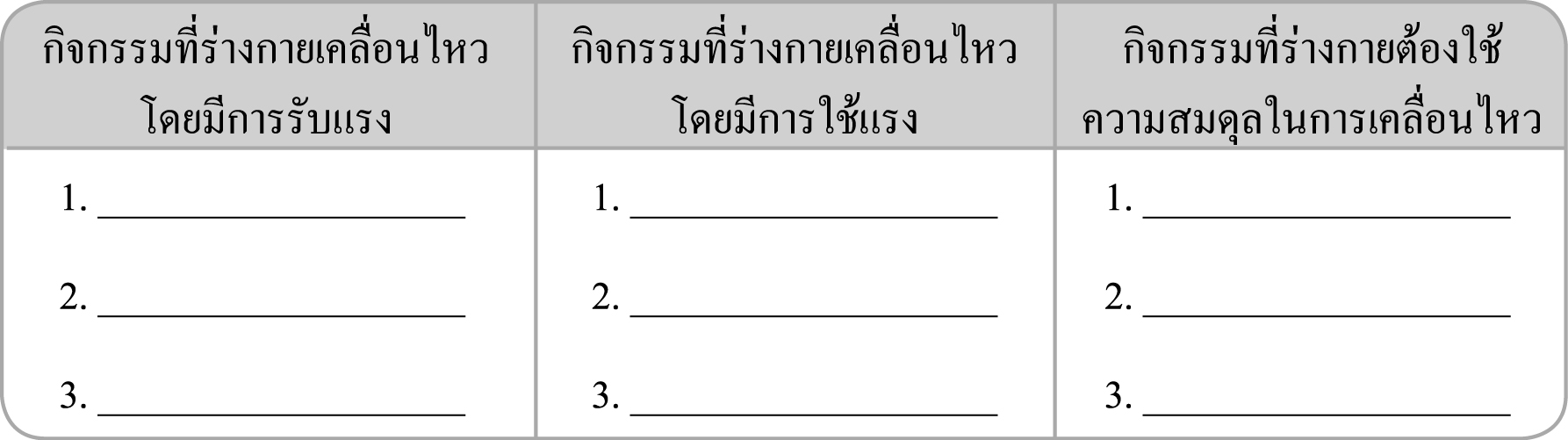 แล้วครูใช้คำถามเพื่อให้นักเรียนจำแนกแถบประโยคให้ตรงกับหลักการเคลื่อนไหวในตาราง ดังนี้  การสะพายกระเป๋าเป้ที่หลังเป็นการเคลื่อนไหวร่างกายแบบใด (การเคลื่อนไหวร่างกายโดยมีการรับแรง)  การถอนหญ้าเป็นการเคลื่อนไหวร่างกายแบบใด (การเคลื่อนไหวร่างกายโดยมีการใช้แรง)  การเดินบนราวไม้เป็นการเคลื่อนไหวร่างกายแบบใด (การเคลื่อนไหวร่างกายที่ต้องมีการสร้างความสมดุล)  การดึงเชือกเป็นการเคลื่อนไหวร่างกายแบบใด (การเคลื่อนไหวร่างกายโดยมีการใช้แรง)  การอุ้มเด็กเป็นการเคลื่อนไหวร่างกายแบบใด (การเคลื่อนไหวร่างกายโดยมีการรับแรง)  การไต่สะพานเชือกเป็นการเคลื่อนไหวร่างกายแบบใด (การเคลื่อนไหวร่างกายที่ต้องมีการสร้างความสมดุล)  การแบกของเป็นการเคลื่อนไหวร่างกายแบบใด (การเคลื่อนไหวร่างกายโดยมีการรับแรง)  การผลักประตูเป็นการเคลื่อนไหวร่างกายแบบใด (การเคลื่อนไหวร่างกายโดยมีการใช้แรง)2. ให้นักเรียนแบ่งกลุ่มเป็น 3 กลุ่ม ให้แต่ละกลุ่มจับสลากเลือกหลักการเคลื่อนไหว การรับแรง การใช้แรง และความสมดุลกลุ่มละ 1 หลักการ แล้วให้แต่ละกลุ่มช่วยกันคิดและออกแบบกิจกรรมตามหลักการเคลื่อนไหวของกลุ่มตนเองมา 1 อย่าง แล้วออกมาสาธิตท่าทางการเคลื่อนไหวให้เพื่อนในชั้นดู จากนั้นบันทึกผลการปฏิบัติกิจกรรมตามหลักการเคลื่อนไหวลงในแบบบันทึกตัวอย่างแบบบันทึกผลการปฏิบัติกิจกรรมตามหลักการเคลื่อนไหว	3. ครูและนักเรียนร่วมกันสรุปความรู้ ดังนี้ การเคลื่อนไหวร่างกายต้องมีแรงบางอย่างเข้ามาเกี่ยวข้องทำให้การเคลื่อนที่ช้าลงหรือเร็วขึ้น และในการปฏิบัติกิจกรรมบางอย่างร่างกายก็ต้องมีความสมดุลจึงจะทำให้การเคลื่อนไหวของร่างกายเป็นไปอย่างมีประสิทธิภาพ4. ให้นักเรียนร่วมกันแสดงความคิดเห็น โดยครูใช้คำถามท้าทาย ดังนี้   กิจกรรมอะไรที่ใช้แรงในการเคลื่อนไหวน้อยที่สุด ครูให้นักเรียนทำท่าทางการเคลื่อนไหวร่างกายตามจินตนาการของตนเองเพื่อความสนุกสนาน แถบประโยค	1. วิธีการวัดและประเมินผล	   1.1 สังเกตพฤติกรรมของนักเรียนในการเข้าร่วมกิจกรรม	   1.2 สังเกตพฤติกรรมของนักเรียนในการเข้าร่วมกิจกรรมกลุ่ม	2. เครื่องมือ	   2.1 แบบสังเกตพฤติกรรมการเข้าร่วมกิจกรรม	   2.2 แบบสังเกตพฤติกรรมการเข้าร่วมกิจกรรมกลุ่ม	3. เกณฑ์การประเมิน	   3.1 การประเมินพฤติกรรมการเข้าร่วมกิจกรรม 		ผ่านตั้งแต่ 2 รายการ ถือว่า ผ่าน 		ผ่าน 	   1 รายการ ถือว่า ไม่ผ่าน	   3.2 การประเมินพฤติกรรมการเข้าร่วมกิจกรรมกลุ่ม		คะแนน  9-10	  ระดับ    ดีมาก		คะแนน  7-8	  ระดับ	  ดี		คะแนน  5-6	  ระดับ	  พอใช้		คะแนน  0-4	  ระดับ    ควรปรับปรุงการประเมินกิจกรรมนี้ให้ผู้สอนพิจารณาจากเกณฑ์การประเมินผลตามสภาพจริง (Rubrics)  เรื่อง การปฏิบัติกิจกรรมตามหลักการเคลื่อนไหวร่างกายตัวชี้วัด	พ 3.1 ป.5/3 ควบคุมการเคลื่อนไหวในเรื่อง การรับแรง การใช้แรง และความสมดุล   บันทึกหลังการสอน ผลการจัดการเรียนการสอน____________________________________________________________________________________________________________________________________________________________________________________________________________________________________________________________________________________________________________________________________________________________________________________________________________________________________________________________________________________ ปัญหา/อุปสรรค____________________________________________________________________________________________________________________________________________________________________________________________________________________________________________________________________________________________________________________________________________________________________________________________________________________________________________________________________________________ แนวทางแก้ไข____________________________________________________________________________________________________________________________________________________________________________________________________________________________________________________________________________________________________________________________________________________________________________________________________________________________________________________________________________________                                        		  	ลงชื่อ__________________ (ผู้บันทึก)                                      				        (__________________)                                                     			           _____/_____/_____แผนการจัดการเรียนรู้กลุ่มสาระสุขศึกษาฯ            วิชา พลศึกษา         ชั้นประถมศึกษาปีที่ 5                 หน่วยการเรียนรู้ที่   2                                                                                เวลา  3  ชั่วโมงแผนการจัดการเรียนรู้ที่  6-9    ทักษะกีฬาสากล (กีฬาเทเบิลเทนนิส)	มาตรฐานการเรียนรู้	   พ 3.1 		เข้าใจ มีทักษะในการเคลื่อนไหว กิจกรรมทางกาย การเล่นเกม และกีฬา	ตัวชี้วัด	   พ 3.1 ป.5/4 	แสดงทักษะกลไกในการปฏิบัติกิจกรรมทางกายและเล่นกีฬา	   พ 3.1 ป.5/5 	เล่นกีฬาไทยและกีฬาสากล ประเภทบุคคลและประเภททีมอย่างละ 1 ชนิด	มาตรฐานการเรียนรู้	   พ 3.2 		รักการออกกำลังกาย การเล่นเกม และการเล่นกีฬา ปฏิบัติเป็นประจำอย่าง				สม่ำเสมอ มีวินัย เคารพสิทธิ กฎ กติกา มีน้ำใจนักกีฬา มีจิตวิญญาณในการ				แข่งขัน และชื่นชมในสุนทรียภาพของการกีฬา	ตัวชี้วัด	   พ 3.2 ป.5/2 	เล่นกีฬาที่ตนเองชอบอย่างสม่ำเสมอ โดยสร้างทางเลือกในวิธีปฏิบัติของ  				ตนเองอย่างหลากหลายและมีน้ำใจนักกีฬา	   พ 3.2 ป.5/3  	ปฏิบัติตามกฎ กติกาการเล่นเกม กีฬาไทยและกีฬาสากล ตามชนิดกีฬาที่เล่น	   พ 3.2 ป.5/4 	ปฏิบัติตนตามสิทธิของตนเอง ไม่ละเมิดสิทธิผู้อื่น และยอมรับในความ		      	แตกต่างระหว่างบุคคลในการเล่นเกมและกีฬาไทย กีฬาสากล	1. อธิบายการจับไม้ตีลูกเทเบิลเทนนิส (K)	2. ปฏิบัติทักษะการจับไม้ตีลูกเทเบิลเทนนิส (P)	3. เห็นความสำคัญของการจับไม้ตีลูกเทเบิลเทนนิสที่ถูกวิธีในการเล่นเทเบิลเทนนิส (A)การเล่นเทเบิลเทนนิส ช่วยฝึกความคล่องตัว ความคล่องแคล่วว่องไว และทำให้เกิดความ สนุกสนานในการเล่น	ทักษะการเล่นเทเบิลเทนนิส  ใฝ่เรียนรู้  ตัวชี้วัดที่ 4.1 ตั้งใจ เพียรพยายามในการเรียนและเข้าร่วมกิจกรรมการเรียนรู้ความสามารถในการแก้ปัญหา-  ภาพวาดการจับไม้เทเบิลเทนนิส	1. ครูและนักเรียนร่วมกันแสดงความคิดเห็นเกี่ยวกับกีฬาเทเบิลเทนนิส โดยครูถามคำถาม ดังนี้	  -  นักเรียนรู้จักกีฬาเทเบิลเทนนิสหรือไม่ (ตัวอย่างคำตอบ รู้จัก/ไม่รู้จัก)	   -  นักเรียนเคยเล่นกีฬาเทเบิลเทนนิสหรือไม่ (ตัวอย่างคำตอบ เคย/ไม่เคย)	2. ครูอธิบายและสาธิตการจับไม้ตีลูกเทเบิลเทนนิสให้นักเรียนดู ดังนี้	     1. การจับไม้แบบธรรมดา	     2. การจับไม้แบบจีนหรือแบบถือปากกา	จากนั้นให้นักเรียนลองปฏิบัติการจับไม้ทั้งสองแบบโดยมีครูคอยดูแลและแนะนำอย่างใกล้ชิด	3. ครูและนักเรียนร่วมกันแสดงความคิดเห็นเกี่ยวกับทักษะการจับไม้ในการเล่นเทเบิลเทนนิส โดยครูถามคำถาม ดังนี้	  -  กีฬาเทเบิลเทนนิสมีชื่อเรียกอีกอย่างหนึ่งว่าอะไร (ปิงปอง)	  -  การจับไม้แบบธรรมดา มีวิธีการปฏิบัติอย่างไร และมีข้อดี ข้อเสียอย่างไรบ้าง (ตัวอย่างคำตอบ วิธีปฏิบัติ จับไม้แบบกำด้ามไม้โดยให้ด้ามไม้อยู่ระหว่างง่ามนิ้วหัวแม่มือและนิ้วชี้ โดยนิ้วหัวแม่มืออยู่ด้านหน้าไม้และนิ้วอื่น ๆ ที่เหลืออยู่ด้านหลังไม้ ซึ่งการจับไม้วิธีนี้จะสามารถตีลูกได้สองด้าน ผู้เล่นไม่ต้องเคลื่อนที่มากนัก แต่มีข้อเสียคือ การตีโต้ตอบอาจทำได้ช้าและทำให้ตีลูกพลาดได้)	  -  การจับไม้แบบจีนหรือแบบถือปากกา มีการปฏิบัติอย่างไร และมีข้อดี ข้อเสียอย่างไรบ้าง (ตัวอย่างคำตอบ วิธีปฏิบัติ ตั้งด้ามไม้ขึ้นให้ด้ามไม้อยู่ระหว่างนิ้วชี้กับนิ้วหัวแม่มือโดยนิ้วทั้งสองวางคร่อมด้ามไม้ ทาบนิ้วอยู่บนหน้าไม้ด้านเดียวกัน ส่วนนิ้วที่เหลือแนบชิดกันเรียงอยู่ด้านหลังไม้การจับไม้วิธีนี้จะใช้ไม้ตีลูกได้เพียงด้านเดียวทำให้ตีโต้กันได้รวดเร็ว)	4. ให้นักเรียนวาดภาพระบายสีการจับไม้เทเบิลเทนนิสที่นักเรียนถนัด แล้วแลกเปลี่ยน
กับเพื่อนเพื่อทายว่าเป็นการจับไม้เทเบิลเทนนิสแบบใด5. ครูและนักเรียนร่วมกันสรุปความรู้ ดังนี้  - เทเบิลเทนนิส เป็นกีฬาที่ช่วยฝึกความคล่องตัวและความคล่องแคล่วว่องไวในการเคลื่อนไหวเพื่อให้ปฏิบัติกิจกรรมต่าง ๆ ได้ดี การมีทักษะในการเล่นเทเบิลเทนนิสที่ถูกต้องจะทำให้เล่นได้อย่างมีประสิทธิภาพและเกิดความปลอดภัย	6. ให้นักเรียนร่วมกันแสดงความคิดเห็น โดยครูใช้คำถามท้าทาย ดังนี้  -    ผู้ที่มีลักษณะรูปร่างอย่างไรที่จะเล่นเทเบิลเทนนิสได้ดี ครูนำวิดิโอเทปเกี่ยวกับกีฬาเทเบิลเทนนิสมาเปิดให้นักเรียนได้ศึกษาความรู้เพิ่มเติม	ไม้เทเบิลเทนนิส   -  วิดิโอ	1. วิธีการวัดและประเมินผล	       สังเกตพฤติกรรมของนักเรียนในการเข้าร่วมกิจกรรม	2. เครื่องมือ	       แบบสังเกตพฤติกรรมการเข้าร่วมกิจกรรม	3. เกณฑ์การประเมิน	       การประเมินพฤติกรรมการเข้าร่วมกิจกรรม 		ผ่านตั้งแต่ 2 รายการ ถือว่า ผ่าน 		ผ่าน 	   1 รายการ ถือว่า ไม่ผ่าน	1. ครูให้นักเรียนเขียนเรียงความเรื่อง “กีฬาเทเบิลเทนนิสที่ฉันชอบ” มาส่งคนละ 1 หน้า กระดาษ A4 และเลือกผู้แทนออกมานำเสนอหน้าชั้นเรียนให้เพื่อนฟัง	2. ครูให้นักเรียนหาภาพประกอบการจับไม้ในการเล่นเทเบิลเทนนิสและทำรายงานเรื่องประวัติของกีฬาเทเบิลเทนนิส    บันทึกหลังการสอน ผลการจัดการเรียนการสอน____________________________________________________________________________________________________________________________________________________________________________________________________________________________________________________________________________________________________________________________________________________________________________________________________________________________________________________________________________________ ปัญหา/อุปสรรค____________________________________________________________________________________________________________________________________________________________________________________________________________________________________________________________________________________________________________________________________________________________________________________________________________________________________________________________________________________ แนวทางแก้ไข____________________________________________________________________________________________________________________________________________________________________________________________________________________________________________________________________________________________________________________________________________________________________________________________________________________________________________________________________________________                                        		  	ลงชื่อ__________________ (ผู้บันทึก)                                      				        (__________________)                                                     			           _____/_____/_____แผนการจัดการเรียนรู้กลุ่มสาระสุขศึกษาฯ            วิชา พลศึกษา         ชั้นประถมศึกษาปีที่ 5                 หน่วยการเรียนรู้ที่   2                                                                               เวลา  2  ชั่วโมงแผนการจัดการเรียนรู้ที่  10-11    (กีฬาเทเบิลเทนนิส)ทักษะพื้นฐานการตีลูกเทเบิลเทนนิส	มาตรฐานการเรียนรู้	   พ 3.1 		เข้าใจ มีทักษะในการเคลื่อนไหว กิจกรรมทางกาย การเล่นเกม และกีฬา	ตัวชี้วัด	   พ 3.1 ป.5/4 	แสดงทักษะกลไกในการปฏิบัติกิจกรรมทางกายและเล่นกีฬา	   พ 3.1 ป.5/5 	เล่นกีฬาไทยและกีฬาสากล ประเภทบุคคลและประเภททีมอย่างละ 1 ชนิด	มาตรฐานการเรียนรู้	   พ 3.2 		รักการออกกำลังกาย การเล่นเกม และการเล่นกีฬา ปฏิบัติเป็นประจำอย่าง				สม่ำเสมอ มีวินัย เคารพสิทธิ กฎ กติกา มีน้ำใจนักกีฬา มีจิตวิญญาณในการ				แข่งขัน และชื่นชมในสุนทรียภาพของการกีฬา	ตัวชี้วัด	   พ 3.2 ป.5/2 	เล่นกีฬาที่ตนเองชอบอย่างสม่ำเสมอ โดยสร้างทางเลือกในวิธีปฏิบัติของ  				ตนเองอย่างหลากหลายและมีน้ำใจนักกีฬา	   พ 3.2 ป.5/3 	ปฏิบัติตามกฎ กติกาการเล่นเกม กีฬาไทยและกีฬาสากล ตามชนิดกีฬาที่เล่น	   พ 3.2 ป.5/4 	ปฏิบัติตนตามสิทธิของตนเอง ไม่ละเมิดสิทธิผู้อื่น และยอมรับในความ		  		แตกต่างระหว่างบุคคลในการเล่นเกมและกีฬาไทย กีฬาสากล	1. อธิบายทักษะเบื้องต้นในการตีลูกเทเบิลเทนนิส (K)	2. ปฏิบัติทักษะเบื้องต้นในการตีลูกเทเบิลเทนนิส  (P)	3. เห็นความสำคัญของการมีทักษะเบื้องต้นที่ดีในการตีลูกเทเบิลเทนนิส (A)การมีทักษะเบื้องต้นในการตีลูกเทเบิลเทนนิสจะทำให้การเล่นเทเบิลเทนนิสมีประสิทธิภาพมากขึ้น และการปฏิบัติตามกฎ กติกาในการเล่นอย่างถูกต้องจะทำให้เกิดความสนุกสนาน เพลิดเพลิน	ทักษะเบื้องต้นในการตีลูกเทเบิลเทนนิส  ใฝ่เรียนรู้  ตัวชี้วัดที่ 4.1 ตั้งใจ เพียรพยายามในการเรียนและเข้าร่วมกิจกรรมการเรียนรู้ความสามารถในการแก้ปัญหา-  แบบประเมินการปฏิบัติทักษะเบื้องต้นในการตีลูกเทเบิลเทนนิส	1. ให้นักเรียนดูภาพนักกีฬากำลังตีลูกเทเบิลเทนนิส และร่วมกันแสดงความคิดเห็น โดยครูใช้คำถาม ดังนี้	   - จากภาพการตีลูกเทเบิลเทนนิส นักเรียนคิดว่าต้องประกอบด้วยทักษะอะไรบ้าง (ตัวอย่างคำตอบ การเดาะลูก การตีลูกกระทบพื้น)	    -นักเรียนมีทักษะเบื้องต้นในการตีลูกเทเบิลเทนนิสหรือไม่ ถ้ามี มีทักษะอะไร (ตัวอย่างคำตอบ มี การตีลูกหน้ามือ การตีลูกกระทบพื้น)	2. ครูอธิบายและสาธิตทักษะเบื้องต้นในการตีลูกเทเบิลเทนนิส ดังนี้	    1. การเดาะลูก				4. การตีลูกหลังมือ	    2. การตีลูกกระทบฝาผนัง		5. การส่งลูก (การเสิร์ฟ) หน้ามือ	    3. การตีลูกหน้ามือ 			6. การส่งลูก (การเสิร์ฟ) หลังมือ	จากนั้นให้นักเรียนฝึกปฏิบัติตามทีละทักษะโดยครูคอยให้คำแนะนำและตรวจสอบความถูกต้อง	3. ครูและนักเรียนร่วมกันแสดงความคิดเห็นเกี่ยวกับทักษะเบื้องต้นในการตีลูก                 เทเบิลเทนนิส โดยครูถามคำถาม ดังนี้	  -  การเดาะลูกมีวิธีการปฏิบัติอย่างไร (ตัวอย่างคำตอบ การเดาะลูกเป็นการฝึกตีลูกให้ลอยขึ้นไปในอากาศ โดยให้หน้าไม้ขนานกับพื้น ลูกจะลอยขึ้นในแนวตรงซึ่งอาจฝึกเดาะลูกด้วยหน้าไม้หรือหลังไม้สลับกัน)	   - การตีลูกกระทบฝาผนังมีวิธีการปฏิบัติอย่างไร (ตัวอย่างคำตอบ ให้ยืนห่างจากฝาผนังประมาณ 2 เมตร ฝึกตีลูกกระดอนจากพื้นกระทบฝาผนังเพื่อให้ชินกับจังหวะและน้ำหนัก ซึ่งเมื่อกระทบฝาผนังแล้วให้กระดอนกับพื้น 1 ครั้ง ก่อนจะตีให้ไปกระทบฝาผนังอีก เมื่อคล่องแล้วจึงฝึกตีลูกลอยกระทบฝาผนังต่อไป)--	    -การตีลูกหน้ามือมีวิธีการปฏิบัติอย่างไร (ตัวอย่างคำตอบ ใช้หน้าไม้ตีลูกที่มาด้าน        เดียวกับมือที่ถือไม้ เช่น ถ้าจับไม้มือขวาก็ใช้หน้าไม้ตีลูกที่มาด้านขวาของผู้เล่น)	   - การตีลูกหลังมือมีวิธีการปฏิบัติอย่างไร (ตัวอย่างคำตอบ ใช้หน้าไม้ตีลูกที่มาด้าน        ตรงข้ามกับมือที่ถือไม้ เช่น ถ้าจับไม้มือขวาการตีลูกหลังมือก็คือการตีลูกที่มาด้านซ้ายมือของผู้เล่น)	   - การส่งลูกหน้ามือมีวิธีการปฏิบัติอย่างไร (ตัวอย่างคำตอบ ยืนหันข้างให้มือข้างที่ถือลูกเข้าหาโต๊ะ เหวี่ยงไม้ตีไปด้านหลังห่างลูกประมาณ 2 ฟุต โยนลูกขึ้นจากฝ่ามือแล้วตีลูกโดยเอียง   หน้าไม้ให้คว่ำเล็กน้อย เพื่อให้ลูกกระทบโต๊ะก่อนจะข้ามตาข่ายไปตกที่พื้นโต๊ะฝ่ายตรงข้าม)   - การส่งลูกเสิร์ฟหลังมือมีวิธีการปฏิบัติอย่างไร (ตัวอย่างคำตอบ ยืนหันหน้าเข้าหาตาข่ายหรือจะยืนเฉียงหันด้านที่ถนัดเข้าหาโต๊ะก็ได้ ดึงไม้ตีเข้ามาชิดไหล่ตรงข้าม แล้วโยนลูกจากฝ่ามือ และให้ไม้ตีเบี่ยงลงล่างเล็กน้อย เพื่อให้ลูกตกลงพื้นโต๊ะก่อนที่จะข้ามตาข่ายไปตกที่พื้นโต๊ะของฝ่ายตรงข้าม)4. ให้นักเรียนปฏิบัติทักษะการจับไม้ การเดาะลูก การตีลูก และการส่งลูก จากนั้นบันทึก ผลการปฏิบัติลงในแบบประเมิน ดังนี้เกณฑ์การประเมิน	ปฏิบัติถูกต้อง	3-6 	รายการ 	      นักเรียนปฏิบัติอยู่ในระดับดี			0-2	รายการ	      นักเรียนปฏิบัติอยู่ในระดับควรปรับปรุงจากนั้นให้นักเรียนประเมินผลการปฏิบัติจากเกณฑ์การประเมิน และตอบคำถาม ดังนี้-    นักเรียนปฏิบัติทักษะการเล่นกีฬาเทเบิลเทนนิสอยู่ในระดับใด (ตัวอย่างคำตอบ ระดับดี)-    นักเรียนปฏิบัติทักษะการเล่นกีฬาเทเบิลเทนนิสรายการใดได้ดีที่สุด (ตัวอย่างคำตอบ การเดาะลูก)-    นักเรียนคิดว่าตนเองควรปรับปรุงทักษะการเล่นกีฬาเทเบิลเทนนิสรายการใดบ้าง (ตัวอย่างคำตอบ การตีลูกหลังมือ)5. ครูและนักเรียนร่วมกันสรุปความรู้ ดังนี้ -การมีทักษะเบื้องต้นในการตีลูกเทเบิลเทนนิสที่ดีจะทำให้การเล่นเทเบิลเทนนิสมีประสิทธิภาพมากขึ้น และการปฏิบัติตามกฎ กติกาในการเล่นอย่างถูกต้องจะทำให้เกิดความสนุกสนาน และปลอดภัยในการเล่น	6. ให้นักเรียนร่วมกันแสดงความคิดเห็น โดยครูใช้คำถามท้าทาย ดังนี้ -     กีฬาเทเบิลเทนนิสมีวิธีการเล่นคล้ายกีฬาชนิดใดมากที่สุด	1. ภาพนักกีฬากำลังตีลูกเทเบิลเทนนิส	2. ไม้เทเบิลเทนนิส	3. ลูกเทเบิลเทนนิส	1. วิธีการวัดและประเมินผล	       -สังเกตพฤติกรรมของนักเรียนในการเข้าร่วมกิจกรรม	2. เครื่องมือ	       -แบบสังเกตพฤติกรรมการเข้าร่วมกิจกรรม	3. เกณฑ์การประเมิน	        -การประเมินพฤติกรรมการเข้าร่วมกิจกรรม 		ผ่านตั้งแต่ 2 รายการ ถือว่า ผ่าน 		ผ่าน 	   1 รายการ ถือว่า ไม่ผ่าน	ครูให้นักเรียนแข่งขันการเดาะลูกเทเบิลเทนนิสด้วยท่าทางที่ตนเองถนัด โดยแข่งขันครั้งละ 3 คน ให้แต่ละคนเดาะลูกเทเบิลเทนนิสไปเรื่อย ๆ จนกว่าจะตกพื้น ใครเดาะลูกเทเบิลเทนนิสได้มากที่สุดเป็นผู้ชนะ         บันทึกหลังการสอน ผลการจัดการเรียนการสอน____________________________________________________________________________________________________________________________________________________________________________________________________________________________________________________________________________________________________________________________________________________________________________________________________________________________________________________________________________________ ปัญหา/อุปสรรค____________________________________________________________________________________________________________________________________________________________________________________________________________________________________________________________________________________________________________________________________________________ แนวทางแก้ไข____________________________________________________________________________________________________________________________________________________________________________________________________________________________________________________________________________________________________________________________________________________________________________________________________________________________________________________________________________________                                        		  	ลงชื่อ__________________ (ผู้บันทึก)                                      				        (__________________)                                                     			           _____/_____/_____แผนการจัดการเรียนรู้กลุ่มสาระสุขศึกษาฯ            วิชา พลศึกษา         ชั้นประถมศึกษาปีที่ 5                 หน่วยการเรียนรู้ที่   3                                                                               เวลา  3  ชั่วโมงแผนการจัดการเรียนรู้ที่  12-14    (กีฬาเทเบิลเทนนิส)กฎ กติกา การแข่งขันเทเบิลเทนนิส	มาตรฐานการเรียนรู้	   พ 3.1 		เข้าใจ มีทักษะในการเคลื่อนไหว กิจกรรมทางกาย การเล่นเกม และกีฬา	ตัวชี้วัด	   พ 3.1 ป.5/4 	แสดงทักษะกลไกในการปฏิบัติกิจกรรมทางกายและเล่นกีฬา	   พ 3.1 ป.5/5	เล่นกีฬาไทยและกีฬาสากล ประเภทบุคคลและประเภททีมอย่างละ 1 ชนิด	มาตรฐานการเรียนรู้	   พ 3.2 		รักการออกกำลังกาย การเล่นเกม และการเล่นกีฬา ปฏิบัติเป็นประจำอย่าง				สม่ำเสมอ มีวินัย เคารพสิทธิ กฎ กติกา มีน้ำใจนักกีฬา มีจิตวิญญาณในการ				แข่งขัน และชื่นชมในสุนทรียภาพของการกีฬา	ตัวชี้วัด	   พ 3.2 ป.5/2 	เล่นกีฬาที่ตนเองชอบอย่างสม่ำเสมอ โดยสร้างทางเลือกในวิธีปฏิบัติของ  				ตนเองอย่างหลากหลายและมีน้ำใจนักกีฬา	   พ 3.2 ป.5/3 	ปฏิบัติตามกฎ กติกาการเล่นเกม กีฬาไทยและกีฬาสากล ตามชนิดกีฬาที่เล่น	   พ 3.2 ป.5/4 	ปฏิบัติตนตามสิทธิของตนเอง ไม่ละเมิดสิทธิผู้อื่น และยอมรับในความ		  		แตกต่างระหว่างบุคคลในการเล่นเกมและกีฬาไทย กีฬาสากล	1. อธิบายกฎ กติกา และอุปกรณ์ที่ใช้ในการเล่นเทเบิลเทนนิส  (K)	2. ปฏิบัติการแข่งขันเทเบิลเทนนิส	(P)	3. เห็นคุณค่าของการปฏิบัติตามกฎ กติกาในการเล่นเทเบิลเทนนิส  (A)การปฏิบัติตนตามกฎ กติกาการแข่งขันเทเบิลเทนนิสอย่างเคร่งครัดและถูกต้อง จะทำให้การแข่งขันเป็นไปอย่างราบรื่น ทำให้เกิดความสนุกสนานและเป็นการสร้างความสามัคคีในหมู่คณะ	กฎ กติกา การแข่งขันเทเบิลเทนนิส  ใฝ่เรียนรู้  ตัวชี้วัดที่ 4.1 ตั้งใจ เพียรพยายามในการเรียนและเข้าร่วมกิจกรรมการเรียนรู้ความสามารถในการแก้ปัญหา1. ภาพวาดอุปกรณ์ที่ใช้ในการเล่นเทเบิลเทนนิส2. แบบบันทึกการเล่นเทเบิลเทนนิส  1. ครูให้นักเรียนดูภาพอุปกรณ์ที่ใช้ในการเล่นเทเบิลเทนนิสและอธิบายให้นักเรียนฟัง  ดังนี้  -     โต๊ะเทเบิลเทนนิสมีพื้นหน้าเป็นรูปสี่เหลี่ยมผืนผ้ายาว 9 ฟุต กว้าง 5 ฟุต พื้นผิวหน้าโต๊ะต้องเรียบเสมอกัน สูงจากพื้น 2 ฟุต 6 นิ้ว พื้นผิวโต๊ะทำด้วยวัสดุใด ๆ ก็ได้ แต่จะต้องมีการกระดอนสม่ำเสมอ พื้นผิวโต๊ะต้องมีสีเข้มสม่ำเสมอและเป็นสีด้านไม่สะท้อนแสง ขอบด้านบนของพื้นผิวโต๊ะทั้ง 4 ด้าน ทาด้วยสีขาว ขนาดกว้าง 2 เซนติเมตร เส้นตามแนวด้านยาวทั้งสองด้านเรียกว่า เส้นข้าง เส้นตามแนวความกว้างเรียกว่า เส้นสกัด-     ตาข่ายและเสามีลักษณะคือ พื้นโต๊ะแบ่งออกเป็น 2 แดนเท่า ๆ กันด้วยตาข่ายขึงกั้นกลางแนวตาข่ายต้องขนานและห่างจากเส้นสกัดทั้งสองเท่ากัน ตาข่ายต้องมีความยาว 6 ฟุต ขึงให้ตึง ขอบบนของตาข่ายสูงจากพื้นโต๊ะ 6 นิ้ว ขอบล่างจะต้องได้ระดับกับพื้นโต๊ะปลายทั้งสองด้านของตาข่ายผูกติดกับเสารับตาข่ายซึ่งสูง 6 นิ้ว และยื่นออกนอกโต๊ะห่างเส้นข้างทั้งสองด้านออกไป 6 นิ้ว-     ลูกเทเบิลเทนนิส จะต้องกลมและมีเส้นผ่านศูนย์กลาง 40 มิลลิเมตร ทำด้วยเซลลูลอยด์หรือพลาสติกมีสีขาวหรือสีส้มและเป็นสีด้าน-     ไม้เทเบิลเทนนิสมีน้ำหนักและขนาดไม่จำกัด ผิวหน้าของไม้ต้องมีสีเข้ม ส่วนในของหน้าไม้ทำด้วยไม้กระดานแบบแข็งและหนาเท่ากันตลอด2. ให้นักเรียนวาดภาพระบายสีอุปกรณ์ที่ใช้ในการเล่นเทเบิลเทนนิส จากนั้นนำส่งครู3. ให้นักเรียนแบ่งกลุ่มศึกษาเกี่ยวกับกติกาการแข่งขันเทเบิลเทนนิสและร่วมกันอภิปรายในกลุ่ม4. ครูและนักเรียนร่วมกันแสดงความคิดเห็นเกี่ยวกับการเล่นเทเบิลเทนนิส โดยครูใช้คำถาม ดังนี้-     การโต้ลูกหมายถึงลักษณะอย่างไร (ตัวอย่างคำตอบ ระยะเวลาซึ่งลูกกำลังอยู่ระหว่างการเล่น การโต้ลูกที่ไม่มีผลต่อการนับคะแนน เรียกว่า เลท และการโต้ลูกที่มีผลต่อการนับคะแนน เรียกว่า ได้คะแนน)-     ลูกที่อยู่ในการเล่นเป็นอย่างไร (ตัวอย่างคำตอบ ลูกที่อยู่ในระหว่างการเล่นตั้งแต่ผู้เสิร์ฟเริ่มเคลื่อนมือที่มีลูกอยู่บนกลางฝ่ามือขึ้น เพื่อทำการโยนลูกและจะเป็นลูกเสียเมื่อ	- ลูกตกกระทบแดนหนึ่ง 2 ครั้งติดต่อกัน	- ลูกตกกระทบแดนทั้งสองติดต่อกันโดยไม่มีผู้เล่นฝ่ายใดตีลูกก่อนที่ลูกจะตกกระทบแดนตรงข้ามนี้นอกจากลูกเสิร์ฟ	- ผู้เล่นที่ตีลูกติดต่อกัน 2 ครั้ง จะเป็นคนเดียวกันหรือไม่ก็ตาม	- ลูกถูกผู้เล่นหรือเครื่องนุ่งห่ม หรือสิ่งอื่นใดที่ผู้เล่นถืออยู่	- ผู้เล่นตีลูกถูกร่างกายใต้ข้อมือลงไป	- ลูกถูกวัตถุสิ่งของอื่น ๆ นอกจากตาข่าย เสาตาข่าย)-     ลูกเลทเป็นลูกที่อยู่ในลักษณะอย่างไร (ตัวอย่างคำตอบ ระยะเวลาที่ลูกอยู่ในการเล่น   ถือว่าเป็นลูกเลทเมื่อ	- ลูกเสิร์ฟไปกระทบตาข่ายหรือเสาตาข่ายแล้วข้ามตาข่ายไปตกในแดนของฝ่ายรับและฝ่ายรับตีลูกกลับมา	- หลังจากเสิร์ฟลูกไปแล้วแต่ฝ่ายรับยังไม่พร้อมที่จะรับ แต่ถ้าฝ่ายรับหรือคู่ของฝ่ายรับพยายามที่จะตีลูกนั้น ให้ถือว่าพร้อมที่จะรับแล้วโดยปริยาย	- หากการเล่นต้องหยุดลงกะทันหันเพื่อแก้ไขข้อผิดพลาดเกี่ยวกับการลำดับการเสิร์ฟหรือการเลือกข้าง	- หากการเล่นต้องหยุดลงกะทันหันเพื่อเปลี่ยนแปลงระบบการแข่งขันแบบเร่งเวลา)-     การได้คะแนนในการเล่นเทเบิลเทนนิสมีกรณีใดบ้าง (ตัวอย่างคำตอบ	- ถ้าผู้เล่นฝ่ายตรงข้ามไม่สามารถเสิร์ฟลูกได้อย่างถูกต้อง	- ถ้าผู้เล่นฝ่ายตรงข้ามไม่สามารถรับลูกได้อย่างถูกต้อง	- ถ้าผู้เล่นฝ่ายตรงข้ามตีลูกสัมผัสถูกสิ่งใด ๆ นอกเหนือจากส่วนประกอบของ      ตาข่าย	- ถ้าผู้เล่นฝ่ายตรงข้ามตีลูกผ่านเลยเส้นสกัดของเขาโดยไม่ได้สัมผัสกับพื้นผิวโต๊ะ	- ถ้าผู้เล่นฝ่ายตรงข้ามขวางลูก ตีลูกติดต่อกันสองครั้ง	- ถ้าผู้เล่นฝ่ายตรงข้ามหรือสิ่งใด ๆ ที่ผู้เล่นฝ่ายตรงข้ามสวมใส่หรือถืออยู่ทำให้พื้นผิวโต๊ะเคลื่อนที่หรือสัมผัสถูกส่วนต่าง ๆ ของตาข่าย	- ถ้าผู้เล่นฝ่ายตรงข้ามใช้มืออิสระสัมผัสถูกพื้นผิวโต๊ะ)-     การเล่นเทเบิลเทนนิสมีเกมการแข่งขันอย่างไร (ตัวอย่างคำตอบ ผู้เล่นที่ทำคะแนนได้ 11 คะแนนก่อนจะเป็นฝ่ายชนะ ยกเว้น ถ้าผู้เล่นทั้งสองฝ่ายทำคะแนนได้ 10 คะแนนเท่ากัน จะต้องแข่งขันต่อไปโดยฝ่ายทำคะแนนได้มากกว่าอีกฝ่ายหนึ่ง 2 คะแนน จะเป็นฝ่ายชนะ)-     การแพ้ชนะในเทเบิลเทนนิสมีการแข่งขันอย่างไร (ตัวอย่างคำตอบ ในการแข่งขันประกอบด้วยเกมการแข่งขันที่เป็นจำนวนเลขคี่ เช่น 2 ใน 3 เกม หรือ 3 ใน 5 เกม หรือ 4 ใน 7 เกม)5. ให้นักเรียนฝึกการเดาะลูกเทเบิลเทนนิส โดยไม่ให้ลูกหล่นลงพื้น ฝึกการตีลูกเทเบิลเทนนิสกระทบฝาผนังทั้งการตีลูกกระดอนจากพื้นกระทบฝาผนังและการตีลูกเทเบิลเทนนิสลอยกระทบฝาผนัง และจับคู่กับเพื่อนตีลูกเทเบิลเทนนิสโต้ตอบกันโดยไม่ให้ลูกตกจากโต๊ะ6. ให้นักเรียนศึกษากฎ กติกา และวิธีการเล่นเทเบิลเทนนิสแล้วฝึกเล่นเทเบิลเทนนิสแข่งขันกับเพื่อน แล้วบันทึกผลการเล่นลงในแบบบันทึกตัวอย่าง แบบบันทึกการเล่นเทเบิลเทนนิส	1. ภาพอุปกรณ์การเล่นเทเบิลเทนนิส	2. อุปกรณ์การเล่นเทเบิลเทนนิส		1. วิธีการวัดและประเมินผล	   1.1 สังเกตพฤติกรรมของนักเรียนในการเข้าร่วมกิจกรรม	   1.2 สังเกตพฤติกรรมของนักเรียนในการเข้าร่วมกิจกรรมกลุ่ม	2. เครื่องมือ	   2.1 แบบสังเกตพฤติกรรมการเข้าร่วมกิจกรรม	   2.2 แบบสังเกตพฤติกรรมการเข้าร่วมกิจกรรมกลุ่ม	3. เกณฑ์การประเมิน	   3.1 การประเมินพฤติกรรมการเข้าร่วมกิจกรรม 		ผ่านตั้งแต่ 2 รายการ ถือว่า ผ่าน 		ผ่าน 	   1 รายการ ถือว่า ไม่ผ่าน	   3.2 การประเมินพฤติกรรมการเข้าร่วมกิจกรรมกลุ่ม		คะแนน  9-10	  ระดับ    ดีมาก		คะแนน  7-8	  ระดับ	  ดี		คะแนน  5-6	  ระดับ	  พอใช้		คะแนน  0-4	  ระดับ    ควรปรับปรุงการประเมินกิจกรรมนี้ให้ผู้สอนพิจารณาจากเกณฑ์การประเมินผลตามสภาพจริง (Rubrics)     เรื่อง การเล่นเทเบิลเทนนิส	ตัวชี้วัด	พ 3.1 ป.5/4	แสดงทักษะกลไกในการปฏิบัติกิจกรรมทางกายและเล่นกีฬา	พ 3.1 ป.5/5	เล่นกีฬาไทยและกีฬาสากลประเภทบุคคลและประเภททีมอย่างละ 1 ชนิด	พ 3.2 ป.5/2	เล่นกีฬาที่ตนเองชอบอย่างสม่ำเสมอ โดยสร้างทางเลือกในวิธีปฏิบัติของตนเองอย่างหลากหลายและมีน้ำใจนักกีฬา	พ 3.2 ป.5/3	ปฏิบัติตามกฎ กติกาการเล่นเกม กีฬาไทยและกีฬาสากล ตามชนิดกีฬาที่เล่น	พ 3.2 ป.5/4	ปฏิบัติตนตามสิทธิของตนเอง ไม่ละเมิดสิทธิผู้อื่น และยอมรับในความแตกต่างระหว่างบุคคลในการเล่นเกมและกีฬาไทย กีฬาสากล  บันทึกหลังการสอน ผลการจัดการเรียนการสอน____________________________________________________________________________________________________________________________________________________________________________________________________________________________________________________________________________________________________________________________________________________________________________________________________________________________________________________________________________________ ปัญหา/อุปสรรค____________________________________________________________________________________________________________________________________________________________________________________________________________________________________________________________________________________________________________________________________________________________________________________________________________________________________________________________________________________ แนวทางแก้ไข____________________________________________________________________________________________________________________________________________________________________________________________________________________________________________________________________________________________________________________________________________________________________________________________________________________________________________________________________________________                                        		  	ลงชื่อ__________________ (ผู้บันทึก)                                      				        (__________________)                                                     			           _____/_____/_____แผนการจัดการเรียนรู้กลุ่มสาระสุขศึกษาฯ            วิชา พลศึกษา         ชั้นประถมศึกษาปีที่ 5                 หน่วยการเรียนรู้ที่   3                                                                              เวลา  3  ชั่วโมงแผนการจัดการเรียนรู้ที่  15-17    ประเภทของกรีฑา	มาตรฐานการเรียนรู้	   พ 3.1 		เข้าใจ มีทักษะในการเคลื่อนไหว กิจกรรมทางกาย การเล่นเกม และกีฬา	ตัวชี้วัด	   พ 3.1 ป.5/4 	แสดงทักษะกลไกในการปฏิบัติกิจกรรมทางกายและเล่นกีฬา	   พ 3.1 ป.5/5 	เล่นกีฬาไทยและกีฬาสากล ประเภทบุคคลและประเภททีมอย่างละ 1 ชนิด	มาตรฐานการเรียนรู้	   พ 3.2 	รักการออกกำลังกาย การเล่นเกม และการเล่นกีฬา ปฏิบัติเป็นประจำอย่างสม่ำเสมอ มีวินัย เคารพสิทธิ กฎ กติกา มีน้ำใจนักกีฬา มีจิตวิญญาณในการแข่งขัน และชื่นชมในสุนทรียภาพของการกีฬา	ตัวชี้วัด	   พ 3.2 ป.5/2 	เล่นกีฬาที่ตนเองชอบอย่างสม่ำเสมอ โดยสร้างทางเลือกในวิธีปฏิบัติของ 			  	ตนเองอย่างหลากหลายและมีน้ำใจนักกีฬา	   พ 3.2 ป.5/3 	ปฏิบัติตามกฎ กติกาการเล่นเกม กีฬาไทยและกีฬาสากล ตามชนิดกีฬา			  	ที่เล่น	   พ 3.2 ป.5/4 	ปฏิบัติตนตามสิทธิของตนเอง ไม่ละเมิดสิทธิผู้อื่น และยอมรับในความ		  	  	แตกต่างระหว่างบุคคลในการเล่นเกมและกีฬาไทย กีฬาสากล1. อธิบายประเภทของกรีฑา (K)2. เขียนแผนภาพสรุปประเภทของกรีฑา (P)3. กระตือรือร้นในการเข้าร่วมกิจกรรมการเรียนการสอน (A)กรีฑาเป็นกิจกรรมที่ช่วยให้ผู้เล่นมีสุขภาพร่างกายแข็งแรง มีบุคลิกภาพดี รูปร่างสมส่วนและช่วยเสริมสร้างภูมิต้านทานโรคต่าง ๆ นอกจากนี้ยังเป็นการเล่นเพื่อความสนุกสนาน สร้างความสามัคคี และเป็นการใช้เวลาว่างให้เกิดประโยชน์	1. กรีฑาประเภทลู่	2. กรีฑาประเภทลาน	3. กรีฑาประเภทถนน	4. กรีฑาประเภทเดิน	5. กรีฑาประเภทวิ่งข้ามทุ่ง	6. กรีฑาประเภทรวม	  ใฝ่เรียนรู้  ตัวชี้วัดที่ 4.1 ตั้งใจ เพียรพยายามในการเรียนและเข้าร่วมกิจกรรมการเรียนรู้ความสามารถในการแก้ปัญหา-  แผนภาพประเภทของกรีฑา	-   กรีฑาประเภทลู่และประเภทลาน ประเภทใดเล่นยากกว่ากัน เพราะเหตุใด1. ครูและนักเรียนร่วมกันสนทนาแสดงความคิดเห็นโดยครูใช้คำถาม ดังนี้-     นักเรียนรู้จักกีฬากรีฑาหรือไม่ (ตัวอย่างคำตอบ รู้จัก/ไม่รู้จัก)-     กรีฑามีกีฬาอะไรบ้าง (ตัวอย่างคำตอบ วิ่งข้ามรั้ว กระโดดสูง กระโดดไกล)2. ครูแบ่งกลุ่มนักเรียนออกเป็น 4 กลุ่ม กลุ่มละเท่า ๆ กัน ร่วมกันศึกษาและอภิปรายเกี่ยวกับประเภทของกรีฑา จากนั้นรวบรวมข้อมูลและส่งผู้แทนออกมานำเสนอผลงานหน้าชั้นเรียน3.  ครูและนักเรียนร่วมกันแสดงความคิดเห็นเกี่ยวกับประเภทของกรีฑา  โดยครูใช้คำถาม ดังนี้-  กรีฑามีกี่ประเภท อะไรบ้าง (ตัวอย่างคำตอบ 6 ประเภท คือ กรีฑาประเภทลู่ ประเภทลาน ประเภทถนน ประเภทเดิน ประเภทวิ่งข้ามทุ่ง ประเภทรวม)-  กรีฑาประเภทลู่เป็นกรีฑาที่มีลักษณะอย่างไร (ตัวอย่างคำตอบ เป็นกีฬาที่แข่งขันบนลู่วิ่ง)-  กรีฑาประเภทลู่ได้แก่กีฬาประเภทใดบ้าง (ตัวอย่างคำตอบ วิ่งระยะสั้น  วิ่งข้ามรั้ว)-  กรีฑาประเภทลานเป็นกรีฑาที่มีลักษณะอย่างไร (ตัวอย่างคำตอบ เป็นกีฬาที่แข่งใน   พื้นสนาม)-  กรีฑาประเภทลานได้แก่กีฬาประเภทใดบ้าง (ตัวอย่างคำตอบ ขว้างจักร พุ่งแหลน  ทุ่มน้ำหนัก)จากนั้นครูสรุปคำตอบของนักเรียนเป็นแผนภาพความคิด ดังนี้4. นักเรียนและครูร่วมกันสรุปความรู้ ดังนี้  - กรีฑาแบ่งได้เป็น 6 ประเภท ซึ่งนอกจากเล่นเพื่อความสนุกสนานแล้วยังสร้างความสามัคคี และเป็นการใช้เวลาว่างให้เกิดประโยชน์5. ให้นักเรียนร่วมกันแสดงความคิดเห็น โดยครูใช้คำถามท้าทาย ดังนี้ -  กรีฑาประเภทลู่และประเภทลาน ประเภทใดเล่นยากกว่ากัน เพราะเหตุใด- ครูนำวิดีโอการแข่งขันกรีฑามาเปิดให้นักเรียนดู เพื่อให้นักเรียนได้ศึกษาความรู้เพิ่มเติม              	-	1. วิธีการวัดและประเมินผล	   1.1 สังเกตพฤติกรรมของนักเรียนในการเข้าร่วมกิจกรรม	   1.2 สังเกตพฤติกรรมของนักเรียนในการเข้าร่วมกิจกรรมกลุ่ม	2. เครื่องมือ	   2.1 แบบสังเกตพฤติกรรมการเข้าร่วมกิจกรรม	   2.2 แบบสังเกตพฤติกรรมการเข้าร่วมกิจกรรมกลุ่ม	3. เกณฑ์การประเมิน	   3.1 การประเมินพฤติกรรมการเข้าร่วมกิจกรรม 		ผ่านตั้งแต่ 2 รายการ ถือว่า ผ่าน 		ผ่าน 	   1 รายการ ถือว่า ไม่ผ่าน	   3.2 การประเมินพฤติกรรมการเข้าร่วมกิจกรรมกลุ่ม		คะแนน  9-10	  ระดับ    ดีมาก		คะแนน  7-8	  ระดับ	  ดี		คะแนน  5-6	  ระดับ	  พอใช้		คะแนน  0-4	  ระดับ    ควรปรับปรุง	ทศกรีฑา คือ การแข่งขันกรีฑาประเภทรวม เฉพาะนักกีฬาชายเท่านั้น นักกีฬาคนหนึ่งจะต้องทำการแข่งขันถึง 10 รายการ โดยแบ่งการแข่งขันออกเป็น 2 วัน แต่ละวันจัดให้มีการแข่งขัน 5 รายการ ดังนี้	วันแรก 		ภาคเช้า	  วิ่ง 100 เมตร กระโดดไกล ทุ่มน้ำหนัก			ภาคบ่าย    กระโดดสูง  วิ่ง 400 เมตร	วันที่สอง	ภาคเช้า    วิ่งข้ามรั้ว  100 เมตร  กระโดดค้ำ ขว้างจักร			ภาคบ่าย	   พุ่งแหลน วิ่ง 1,500 เมตร	สัตตกรีฑา คือ การแข่งขันกรีฑาประเภทรวม เฉพาะนักกีฬาหญิงเท่านั้น โดยที่นักกีฬา    คนหนึ่งจะต้องทำการแข่งขันถึง 7 รายการ แบ่งการแข่งขันออกเป็น 2 วัน ดังนี้	วันแรก 		ภาคเช้า	   วิ่งข้ามรั้ว 100 เมตร       กระโดดสูง			ภาคบ่าย     ทุ่มน้ำหนัก     วิ่ง 200 เมตร	วันที่สอง	ภาคเช้า      กระโดดไกล			ภาคบ่าย      พุ่งแหลน        วิ่ง 800 เมตร          บันทึกหลังการสอน ผลการจัดการเรียนการสอน____________________________________________________________________________________________________________________________________________________________________________________________________________________________________________________________________________________________________________________________________________________________________________________________________________________________________________________________________________________ ปัญหา/อุปสรรค____________________________________________________________________________________________________________________________________________________________________________________________________________________________________________________________________________________________________________________________________________________________________________________________________________________________________________________________________________________ แนวทางแก้ไข____________________________________________________________________________________________________________________________________________________________________________________________________________________________________________________________________________________________________________________________________________________________________________________________________________________________________________________________________________________                                        		  	ลงชื่อ__________________ (ผู้บันทึก)                                      				        (__________________)                                                     			           _____/_____/_____แผนการจัดการเรียนรู้กลุ่มสาระสุขศึกษาฯ            วิชา พลศึกษา         ชั้นประถมศึกษาปีที่ 5                 หน่วยการเรียนรู้ที่   3                                                                                เวลา  3  ชั่วโมงแผนการจัดการเรียนรู้ที่  18-20    การวิ่งทางตรง  100 เมตร	มาตรฐานการเรียนรู้	   พ 3.1 		เข้าใจ มีทักษะในการเคลื่อนไหว กิจกรรมทางกาย การเล่นเกม และกีฬา	ตัวชี้วัด	   พ 3.1 ป.5/4 	แสดงทักษะกลไกในการปฏิบัติกิจกรรมทางกายและเล่นกีฬา	   พ 3.1 ป.5/5 	เล่นกีฬาไทยและกีฬาสากล ประเภทบุคคลและประเภททีมอย่างละ 1 ชนิด	มาตรฐานการเรียนรู้	   พ 3.2 		รักการออกกำลังกาย การเล่นเกม และการเล่นกีฬา ปฏิบัติเป็นประจำอย่าง				สม่ำเสมอ มีวินัย เคารพสิทธิ กฎ กติกา มีน้ำใจนักกีฬา มีจิตวิญญาณในการ				แข่งขัน และชื่นชมในสุนทรียภาพของการกีฬา	ตัวชี้วัด	   พ 3.2 ป.5/2 	เล่นกีฬาที่ตนเองชอบอย่างสม่ำเสมอ โดยสร้างทางเลือกในวิธีปฏิบัติของ 			  	ตนเองอย่างหลากหลายและมีน้ำใจนักกีฬา	   พ 3.2 ป.5/3 	ปฏิบัติตามกฎ กติกาการเล่นเกม กีฬาไทยและกีฬาสากล ตามชนิดกีฬาที่เล่น	   พ 3.2 ป.5/4 	ปฏิบัติตนตามสิทธิของตนเอง ไม่ละเมิดสิทธิผู้อื่น และยอมรับในความ		  	  	แตกต่างระหว่างบุคคลในการเล่นเกมและกีฬาไทย กีฬาสากล	1. อธิบายขั้นตอนการวิ่งทางตรง 100 เมตร (K)	2. เขียนแผนภาพสรุปขั้นตอนการวิ่งทางตรง 100 เมตร (P)	3. เห็นความสำคัญของการวิ่งทางตรง 100 เมตรตามขั้นตอนที่ถูกต้อง (A)การวิ่งทางตรง 100 เมตร จะต้องอาศัยความเร็วและความแข็งแรงของกล้ามเนื้อขาและ   การวิ่งที่ถูกวิธี และเพื่อให้เกิดความปลอดภัยในการวิ่ง	การวิ่งทางตรง 100 เมตร  ใฝ่เรียนรู้  ตัวชี้วัดที่ 4.1 ตั้งใจ เพียรพยายามในการเรียนและเข้าร่วมกิจกรรมการเรียนรู้ความสามารถในการแก้ปัญหา-  แผนภาพขั้นตอนการวิ่งทางตรง 100 เมตร	1. ให้นักเรียนวิ่งเล่นรอบ ๆ สนามตามอิสระประมาณ 2 รอบ เพื่อเตรียมความพร้อมก่อนเรียน	2. ครูอธิบายเกี่ยวกับขั้นตอนการวิ่ง 100 เมตรให้นักเรียนฟัง ดังนี้	     1) การเริ่มออกวิ่ง	2) ท่าวิ่งที่ถูกต้อง	           3) การวิ่งเข้าเส้นชัย	3.  ครูและนักเรียนร่วมกันแสดงความคิดเห็นเกี่ยวกับการวิ่งระยะทาง 100 เมตร โดยครูใช้คำถาม ดังนี้	   - การวิ่งทางตรง 100 เมตร ต้องใช้ทักษะใดเป็นพิเศษ (ตัวอย่างคำตอบ ความเร็ว ความแข็งแรงของกล้ามเนื้อขา และการวิ่งที่ถูกวิธี)	    -การวิ่งทางตรง 100 เมตร มีกี่ขั้นตอน อะไรบ้าง (ตัวอย่างคำตอบ 4 ขั้นตอน ได้แก่ การเริ่มออกวิ่ง การมีท่าวิ่งที่ถูกต้อง และการวิ่งเข้าเส้นชัย)	4. ครูและนักเรียนร่วมกันแสดงความคิดเห็นเกี่ยวกับขั้นตอนการวิ่งทางตรง 100 เมตร โดยครูใช้คำถาม ดังนี้	    - ขั้นตอนการวิ่ง 100 เมตร มีอะไรบ้าง 	จากนั้นครูและนักเรียนร่วมกันสรุปขั้นตอนการวิ่ง 100 เมตร เป็นแผนภาพบนกระดานดังตัวอย่างต่อไปนี้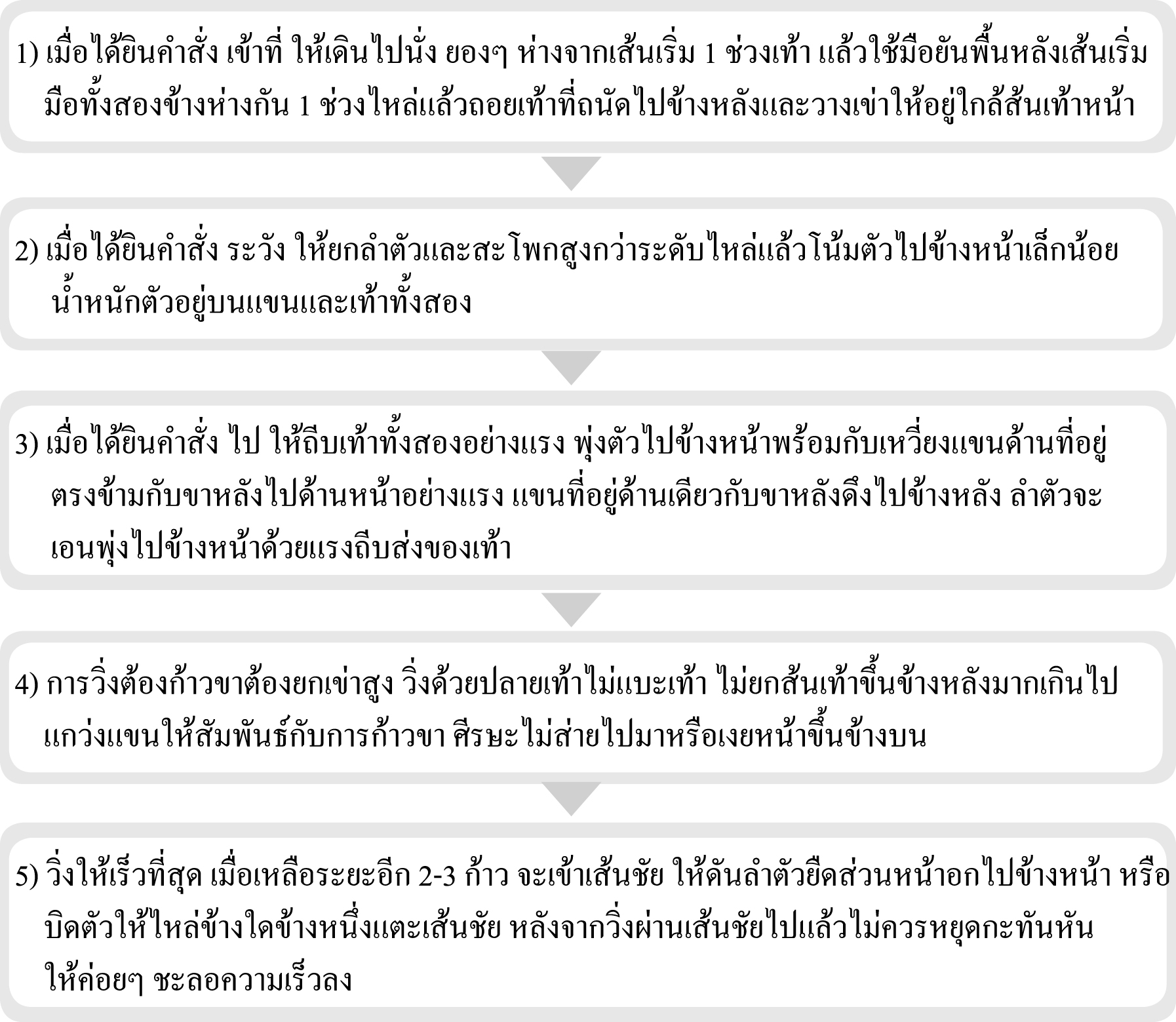 	  -  การมีท่าวิ่งที่ถูกต้อง ควรมีลักษณะอย่างไร (การก้าวขาต้องยกเข่าสูง วิ่งด้วยปลายเท้าไม่แบะเท้า ไม่ยกส้นเท้าขึ้นข้างหลังมากเกินไป แกว่งแขนให้สัมพันธ์กับการก้าวขา ศีรษะไม่ส่ายไปมาหรือเงยหน้าขึ้นข้างบน)	   - การวิ่งเข้าเส้นชัยที่ดี ควรมีลักษณะอย่างไร (วิ่งให้เร็วที่สุดเมื่อเหลือระยะอีก 2 - 3 ก้าว จะเข้าเส้นชัย ให้ดันลำตัวยืดส่วนหน้าอกไปข้างหน้าหรือบิดตัวให้ไหล่ข้างใดข้างหนึ่งแตะเส้นชัย หลังจากวิ่งผ่านเส้นชัยไปแล้วไม่ควรหยุดกะทันหัน ให้ค่อย ๆ ชะลอความเร็วลง)5. ครูและนักเรียนร่วมกันสรุปความรู้ ดังนี้ - การวิ่งทางตรง 100 เมตร เป็นกรีฑาที่ต้องอาศัยความเร็วและความแข็งแรงของกล้ามเนื้อขาและการวิ่งที่ถูกวิธีในการปฏิบัติ  เพื่อให้เกิดความปลอดภัยในการวิ่งและวิ่งได้อย่างมีประสิทธิภาพ6. ให้นักเรียนร่วมกันแสดงความคิดเห็น โดยครูใช้คำถามท้าทาย ดังนี้     - นักเรียนมีวิธีการอย่างไรบ้างที่ทำให้วิ่งเร็วขึ้น	-	1. วิธีการวัดและประเมินผล	       - สังเกตพฤติกรรมของนักเรียนในการเข้าร่วมกิจกรรม	2. เครื่องมือ	       - แบบสังเกตพฤติกรรมการเข้าร่วมกิจกรรม	3. เกณฑ์การประเมิน	      - การประเมินพฤติกรรมการเข้าร่วมกิจกรรม 		ผ่านตั้งแต่ 2 รายการ ถือว่า ผ่าน 		ผ่าน 	   1 รายการ ถือว่า ไม่ผ่าน  บันทึกหลังการสอน ผลการจัดการเรียนการสอน____________________________________________________________________________________________________________________________________________________________________________________________________________________________________________________________________________________________________________________________________________________________________________________________________________________________________________________________________________________ ปัญหา/อุปสรรค____________________________________________________________________________________________________________________________________________________________________________________________________________________________________________________________________________________________________________________________________________________________________________________________________________________________________________________________________________________ แนวทางแก้ไข____________________________________________________________________________________________________________________________________________________________________________________________________________________________________________________________________________________________________________________________________________________________________________________________________________________________________________________________________________________                                        		  	ลงชื่อ__________________ (ผู้บันทึก)                                      				        (__________________)                                                     			           _____/_____/_____เกณฑ์การประเมินระดับคะแนนระดับคะแนนระดับคะแนนระดับคะแนนเกณฑ์การประเมิน4(10 คะแนน)3(9 คะแนน)2(7-8 คะแนน)1(5-6 คะแนน)ฝึกปฏิบัติทักษะยืดหยุ่นขั้นพื้นฐานฝึกปฏิบัติทักษะยืดหยุ่นขั้นพื้นฐานได้อย่างมีประสิทธิภาพและสามารถประเมินผลการปฏิบัติ และเสนอแนวทางการปรับปรุงพัฒนาทักษะได้ด้วยตนเองฝึกปฏิบัติทักษะยืดหยุ่นขั้นพื้นฐานได้อย่างมีประสิทธิภาพและสามารถประเมินผลการปฏิบัติได้ด้วยตนเองฝึกปฏิบัติทักษะยืดหยุ่นขั้นพื้นฐานและสามารถประเมินผลการปฏิบัติได้โดยต้องให้ครูหรือเพื่อนแนะนำบ้างฝึกปฏิบัติทักษะยืดหยุ่นขั้นพื้นฐานและประเมินผลการปฏิบัติได้โดยต้องให้ครูหรือเพื่อนแนะนำเท่านั้นเกณฑ์การประเมินระดับคะแนนระดับคะแนนระดับคะแนนระดับคะแนนเกณฑ์การประเมิน4(10 คะแนน)3(9 คะแนน)2(7-8 คะแนน)1(5-6 คะแนน)ออกแบบกิจกรรมตามหลักการเคลื่อนไหว แล้วออกมาแสดงให้เพื่อนดูออกแบบกิจกรรมตามหลักการเคลื่อนไหว แล้วออกมาแสดงให้เพื่อนดูและบันทึกผลการปฏิบัติได้อย่างถูกต้องสามารถให้คำแนะนำกับเพื่อนได้ออกแบบกิจกรรมตามหลักการเคลื่อนไหว แล้วออกมาแสดงให้เพื่อนดูและบันทึกผลการปฏิบัติได้อย่างถูกต้องแต่ไม่สามารถให้คำแนะนำผู้อื่นได้ออกแบบกิจกรรมตามหลักการเคลื่อนไหว แล้วออกมาแสดงให้เพื่อนดูและบันทึกผลการปฏิบัติได้โดยต้องให้ผู้อื่นแนะนำบ้างออกแบบกิจกรรมตามหลักการเคลื่อนไหว แล้วออกมาแสดงให้เพื่อนดูและบันทึกผลการปฏิบัติโดยต้องให้ผู้อื่นแนะนำเท่านั้นแบบบันทึกการทรงตัวแบบบันทึกการทรงตัวแบบบันทึกการทรงตัวแบบบันทึกการทรงตัวแบบบันทึกการทรงตัวทักษะยืดหยุ่นขั้นพื้นฐานผลการปฏิบัติผลการปฏิบัติผลการปฏิบัติผลการปฏิบัติทักษะยืดหยุ่นขั้นพื้นฐานทำได้ทำได้ทำได้ทำไม่ได้ทักษะยืดหยุ่นขั้นพื้นฐานดีพอใช้ควรปรับปรุงทำไม่ได้1. การทรวตัวขาเดียว2. การเดินทรงตัวเกณฑ์การประเมินระดับคะแนนระดับคะแนนระดับคะแนนระดับคะแนนเกณฑ์การประเมิน4321ออกแบบกิจกรรมตามหลักการเคลื่อนไหว แล้วออกมาแสดงให้เพื่อนดูออกแบบกิจกรรมตามหลักการเคลื่อนไหว แล้วออกมาแสดงให้เพื่อนดูและบันทึกผลการปฏิบัติได้อย่างถูกต้องสามารถให้คำแนะนำกับเพื่อนได้ออกแบบกิจกรรมตามหลักการเคลื่อนไหว แล้วออกมาแสดงให้เพื่อนดูและบันทึกผลการปฏิบัติได้อย่างถูกต้องแต่
ไม่สามารถให้คำแนะนำผู้อื่นได้ออกแบบกิจกรรมตามหลักการเคลื่อนไหว แล้วออกมาแสดงให้เพื่อนดูและบันทึกผลการปฏิบัติได้โดยต้องให้ผู้อื่นแนะนำบ้างออกแบบกิจกรรมตามหลักการเคลื่อนไหว แล้วออกมาแสดงให้เพื่อนดูและบันทึกผลการปฏิบัติโดยต้องให้ผู้อื่นแนะนำเท่านั้นรายการประเมินถูกต้องไม่ถูกต้อง1. การจับไม้แบบธรรมดา2. การจับไม้แบบจีนหรือแบบถือปากกา3. การเดาะลูก4. การตีลูกกระทบฝาผนัง5. การตีลูกหน้ามือ6. การตีลูกหลังมือ7. การส่งลูก (การเสิร์ฟ) หน้ามือ8. การส่งลูก (การเสิร์ฟ) หลังมือ________________________________________________________________________________________________________________________________________________________________________________________________________________________________________________เกณฑ์การประเมินระดับคะแนนระดับคะแนนระดับคะแนนระดับคะแนนเกณฑ์การประเมิน4321เล่นเทเบิลเทนนิสเล่นเทเบิลเทนนิสได้อย่างมีประสิทธิภาพและสามารถแก้ไขปัญหาในระหว่างการปฏิบัติรวมทั้งสามารถให้คำแนะนำกับผู้อื่นได้เล่นเทเบิล-เทนนิสได้อย่างมีประสิทธิภาพโดยไม่ต้องมีครูหรือผู้อื่นแนะนำให้ปฏิบัติเล่นเทเบิล-เทนนิสได้ถูกต้องโดยมีครูหรือผู้อื่นแนะนำบ้างเล่นเทเบิล-เทนนิสได้ตามแบบอย่างที่ครูสอนหรือทำตามที่ครูแนะนำเท่านั้น